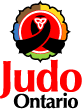 Judo Ontario875 Morningside Ave, Suite 2040,Toronto, Ontario M1C 0C7Tel.: (416) 447-5836 Fax: (416) 449-5836Date: To Whom It May Concern:Judo Ontario is the governing body for the sport of judo in the Province of Ontario. The organization is responsible for the operation and development of the sport across the province and is conducting its business in compliance with the requirements of the Ministry of Health Promotions.As such, all Judo Ontario Board Members, Committee Chairpersons, Head Coaches, Referees, Team Managers and Club Owners are required to complete a Vulnerable Sector Screen (VSS).This letter authorizes the Police Service to access any records of criminal conviction and summary of police information for the below named individual. This authorization includes records of outstanding criminal charges of which the police service are aware or contained in the investigative data bank.Name of Individual:  ___________________________________________________Signature of Individual: __________________________________________________Please mail or fax the completed Vulnerable Sector Screen to Judo Ontario at the above address.